Муниципальный комитет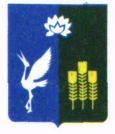 Прохорского сельского поселенияСпасского муниципального районаПриморского краяРЕШЕНИЕ26 декабря 2018 года			с. Прохоры					№196Об утверждении Положения о дорожной деятельности на территорииПрохорского сельского поселения На основании Градостроительного кодекса Российской Федерации, Федерального закона от 06 октября 2003 года № 131-ФЗ «Об общих принципах организации местного самоуправления в РФ», Федерального закона от 10 декабря 1995 года № 196-ФЗ «О безопасности дорожного движения», Федерального закона от 8 ноября 2007 года № 257-ФЗ "Об автомобильных дорогах и о дорожной деятельности в Российской Федерации», Соглашения № 56 от 25.12.2014 года между администрацией Спасского муниципального района и администрацией Прохорского сельского поселения о передаче осуществления решения вопроса местного значения: «Дорожная деятельность в отношении автомобильных дорог местного значения в границах населенных пунктов поселения и обеспечение безопасности дорожного движения на них, включая создание и обеспечение функционирования парковок (парковочных мест), осуществление муниципального контроля за сохранностью автомобильных дорог местного значения в границах населенных пунктов поселения, а также осуществление иных полномочий в области автомобильных дорог и осуществления дорожной деятельности в соответствии с законодательством Российской Федерации», в соответствии с Уставом Прохорского сельского поселения, Решил:Утвердить Положение о дорожной деятельности на территории Прохорского сельского поселения (приложение 1 к настоящему решению).Решение муниципального комитета Прохорского сельского поселения Спасского муниципального района Приморского края № 12 от 12 мая 2013 года «Об утверждении Положения о дорожной деятельности в отношении автомобильных дорог местного значения в границах населенных пунктов Прохорского сельского поселения» признать утратившим силу.Опубликовать настоящее постановление в газете «Родное село» и на официальном сайте Прохорского сельского поселения в электронно-телекоммуникационной сети «интернет».Контроль за исполнением постановления оставляю за собойНастоящее решение вступает в силу с момента его официального опубликованияГлава Прохорского сельского поселения							В.В. КобзарьПриложение 1 к решению муниципального комитета Прохорского сельского поселения№ 196 от 26.12.2018 годаПоложение о дорожной деятельности на территорииПрохорского сельского поселения Общие положения1.1. Настоящее Положение разработано на основании Градостроительного кодекса Российской Федерации, Федерального закона от 06 октября 2003 года № 131-ФЗ «Об общих принципах организации местного самоуправления в РФ», Федерального закона от 10 декабря 1995 года № 196-ФЗ «О безопасности дорожного движения», Федерального закона от 8 ноября 2007 года № 257-ФЗ "Об автомобильных дорогах и о дорожной деятельности в Российской Федерации», в соответствии с Уставом Прохорского сельского поселения Спасского муниципального района Приморского края (далее – сельское поселение). 1.2. Настоящее Положение определяет организационно-правовое, финансовое, материально-техническое обеспечение дорожной деятельности на территории сельского поселения. 1.3. Настоящее Положение не распространяется на правоотношения по дорожной деятельности автомобильных дорог, в отношении которых на Прохорское сельское поселения не были возложены полномочия по решению отдельных вопросов местного значения, предусмотренных пунктом 5 части 1 статьи 14 Федерального закона от 06.10.2003 N 131- "Об общих принципах организации местного самоуправления в Российской Федерации".1.4. В настоящем Положении под содержанием автомобильных дорог подразумевается комплекс работ, в результате которых обеспечивается и поддерживается транспортно-эксплуатационное состояние дорог и дорожных сооружений, отвечающее требованиям ГОСТ РФ 50597-93 «Автомобильные дороги и улицы. Требования к эксплуатационному состоянию, допустимому по условиям обеспечения безопасности дорожного движения». Данный комплекс работ по содержанию автомобильных дорог включает в себя: - реконструкцию, капитальный, текущий и иные формы ремонта и восстановления автомобильных дорог; - работы по текущему содержанию и озеленению дорог; - мероприятия по обеспечению безопасности дорожного движения (организация дорожной разметки, установка, ремонт и замена дорожных знаков, указателей, устройство искусственных неровностей, содержание светофорных объектов и др.); - работы по обустройству дорог (устройство посадочных площадок, площадок для остановки и стоянки автомобилей, дорожных ограждений, пешеходных переходов и др.); - прочие работы: разработка проектно-сметной документации и ее экспертиза, разработка документации по отводу земель; инженерное и научно-техническое сопровождение проектирования и выполнения работ по содержанию и ремонту автомобильных дорог, диагностика и оценка состояния автомобильных дорог. 1.6. В настоящем Положении используются следующие термины: - автомобильная дорога - объект транспортной инфраструктуры, предназначенный для движения транспортных средств и включающий в себя земельные участки в границах полосы отвода автомобильной дороги и расположенные на них или под ними конструктивные элементы (дорожное полотно, дорожное покрытие и подобные элементы) и дорожные сооружения, являющиеся ее технологической частью, - защитные дорожные сооружения, искусственные дорожные сооружения, производственные объекты, элементы обустройства автомобильных дорог; К автомобильным дорогам сельского поселения относятся автомобильные дороги, расположенные в границах населенных пунктов сельского поселения, относящиеся к дорогам местного значения сельского поселения и закрепленные установленным законом способом за сельским поселением, за исключением автомобильных дорог общего пользования федерального, регионального или межмуниципального значения, частных автомобильных дорог, иных дорог.- защитные дорожные сооружения - сооружения, к которым относятся элементы озеленения, имеющие защитное значение; заборы; шумозащитные и ветрозащитные устройства; подобные сооружения; - элементы обустройства автомобильных дорог - сооружения, к которым относятся дорожные знаки, дорожные ограждения, светофоры и другие устройства для регулирования дорожного движения, места отдыха, остановочные пункты, объекты, предназначенные для освещения автомобильных дорог, пешеходные дорожки, пункты весового и габаритного контроля транспортных средств, пункты взимания платы, стоянки транспортных средств, сооружения, предназначенные для охраны автомобильных дорог и искусственных дорожных сооружений, тротуары, другие предназначенные для обеспечения дорожного движения, в том числе его безопасности, сооружения, за исключением объектов дорожного сервиса; - дорожная деятельность - деятельность по проектированию, реконструкции, капитальному ремонту, ремонту и содержанию автомобильных дорог; - реконструкция автомобильной дороги - комплекс работ, при выполнении которых осуществляется изменение параметров автомобильной дороги, ее участков, ведущее к изменению класса и (или) категории автомобильной дороги либо влекущее за собой изменение границы полосы отвода автомобильной дороги; - капитальный ремонт автомобильной дороги - комплекс работ по замене и (или) восстановлению конструктивных элементов автомобильной дороги, дорожных сооружений и (или) их частей, выполнение которых осуществляется в пределах установленных допустимых значений и технических характеристик класса и категории автомобильной дороги и при выполнении которых затрагиваются конструктивные и иные характеристики надежности и безопасности автомобильной дороги и не изменяются границы полосы отвода автомобильной дороги; - текущий ремонт автомобильной дороги - комплекс работ по восстановлению транспортно-эксплуатационных характеристик автомобильной дороги, при выполнении которых не затрагиваются конструктивные и иные характеристики надежности и безопасности автомобильной дороги; - текущее содержание автомобильной дороги - комплекс работ по поддержанию надлежащего технического состояния автомобильной дороги, оценке ее технического состояния, а также по организации и обеспечению безопасности дорожного движения. В зимний период в текущее содержание дорог включаются мероприятия по очистке дороги от снега, предупреждению образования и ликвидации наледи; - придорожные полосы автомобильной дороги - территории, которые прилегают с обеих сторон к полосе отвода автомобильной дороги и в границах которых устанавливается особый режим использования земельных участков (частей земельных участков) в целях обеспечения требований безопасности дорожного движения, а также нормальных условий реконструкции, капитального ремонта, ремонта, содержания автомобильной дороги, ее сохранности с учетом перспектив развития автомобильной дороги; - озеленение автомобильных дорог - работы по созданию лесных насаждений и посеву трав в полосе отвода, необходимых для защиты от снежных заносов, ветровой и водной эрозии, для эстетического и архитектурно-художественного оформления дороги, а также работы по уходу за насаждениями. 2. Полномочия администрации сельского поселения по осуществлению дорожной деятельности 2.1. К полномочиям администрации сельского поселения в области использования автомобильных дорог и осуществления дорожной деятельности относятся: 2.1.1. Осуществление контроля за обеспечением сохранности автомобильных дорог местного значения.2.1.2. Осуществление дорожной деятельности в отношении автомобильных дорог местного значения. 2.1.3. Определение размера вреда, причиняемого транспортными средствами, осуществляющими перевозки тяжеловесных грузов, при движении по автомобильным дорогам общего пользования местного значения. 2.1.4. Использование автомобильных дорог при организации и проведении мероприятий по гражданской обороне, мобилизационной подготовке в соответствии с законодательством Российской Федерации, ликвидация последствий чрезвычайных ситуаций на автомобильных дорогах в соответствии с законодательством Российской Федерации в области защиты населения и территорий от чрезвычайных ситуаций. 2.1.5. Информационное обеспечение пользователей автомобильными дорогами общего пользования местного значения. 2.1.6. Утверждение нормативов сообщенных средств на капитальный ремонт, ремонт, содержание автомобильных дорог местного значения и правил расчета размера ассигнований местного бюджета на указанные цели. 2.1.7. Обеспечение формирования и размещения муниципального заказа на работы по содержанию и ремонту автомобильных дорог в порядке, предусмотренном законодательством Российской Федерации. 2.1.8. Осуществление иных полномочий в сфере дорожной деятельности в отношении автомобильных дорог местного значения в границах населенных пунктов поселения и обеспечение безопасности дорожного движения на них, включая создание и обеспечение функционирования парковок (парковочных мест), осуществление муниципального контроля за сохранностью автомобильных дорог местного значения в границах населенных пунктов поселения, отнесенных Федеральными законами, законами Приморского края, муниципальными нормативными актами к полномочиям органов местного самоуправления сельского поселения. 2.2. Глава сельского поселения, помимо полномочий, указанных в п.2.1. настоящего Положения: - проводит совещания по вопросам содержания и ремонта автомобильных дорог местного значения; 2.3. Муниципальный комитет Прохорского сельского поселения: - принимает нормативные правовые акты по вопросам организации дорожной деятельности на территории сельского поселения; - утверждает расходы бюджета сельского поселения на очередной финансовый год на содержание автомобильных дорог; 3. Требования к организации дорожной деятельности на территории сельского поселения 3.1. Работы по осуществлению дорожной деятельности должны выполняться в соответствии с требованиями действующих нормативных документов, регламентирующих данные виды деятельности. 3.2. Реконструкция и капитальный ремонт производятся комплексно по всем сооружениям и элементам дороги на всем протяжении ремонтируемого (реконструируемого) участка дороги. Допускается проведение выборочного капитального и/или иного ремонта отдельных участков и элементов дорог, а также дорожных сооружений. 3.3. Реконструкция и капитальный ремонт выполняются в соответствии с разработанной и утвержденной в установленном порядке проектно-сметной документацией. 3.4. Работы по текущему ремонту, текущему содержанию, озеленению, обустройству автомобильных дорог, обеспечению безопасности движения осуществляются систематически (с учетом сезона года) на всем протяжении дороги по всем ее элементам и сооружениям. 3.5. Работы по текущему содержанию, озеленению требуют составления сметной документации и выполняются на основе нормативов, ведомостей дефектов и иных документов.3.6. Автомобильные дороги, и улицы населенных пунктов сельского поселения должны быть оборудованы дорожными знаками, изготовленными по ГОСТ 10807 и размещенными по ГОСТ 23457 в соответствии с утвержденной в установленном порядке дислокацией. Разметка автомобильных дорог, а также улиц и дорог населенных пунктов сельского поселения выполняется по ГОСТ 13508 и наносится в соответствии с ГОСТ 23457 и утвержденными схемами. 3.7. Реконструкцию и ремонт автомобильных дорог администрация сельского поселения осуществляет через уполномоченные органы, организующие обслуживание дорог общего пользования, посредством заключения договоров с подрядными организациями, определяемыми в соответствии с законодательством Российской Федерации. 3.8. Реконструкция и ремонт автомобильных дорог производятся специализированными организациями на основании планов работ, утвержденных Главой сельского поселения, в пределах финансовых средств на эти работы, предусмотренных бюджетом сельского поселения. 3.9. Организацию работ по текущему содержанию, озеленению, обустройству автомобильных дорог администрация сельского поселения осуществляет через уполномоченные органы посредством размещения муниципального заказа в соответствии с действующим законодательством. 3.10. Контроль за содержанием автомобильных дорог осуществляют уполномоченные должностные лица администрации сельского поселения в пределах своей компетенции, в который входит в том числе: - проверка документации (договоров и т.д.); - контроль за сроками, объемами и качеством выполнения муниципального заказа по ремонту и содержанию дорог; - контроль за своевременной очисткой и обработкой проезжей части у лично-дорожной сети. 4. Требования к качеству содержания автомобильных дорог на территории сельского поселения 4.1. Содержание улиц, дорог (проезжая часть, автостоянки, инженерные сооружения): 4.1.1. Организация, оказывающая услугу по содержанию улиц, дорог (далее – организация, оказывающая услугу) должна осуществлять содержание улиц и дорог согласно утвержденной периодичности проводимых работ. 4.1.2. При выполнении работ по содержанию дорог на специализированной технике, осуществляющей работы, должен быть включен проблесковый маячок желтого или оранжевого цвета. 4.1.3. При проведении работ оказывающая услугу организация не должна блокировать дорожное движение на участке проведения работ. 4.1.4. В случае утраты или порчи при производстве работ по вине оказывающей услугу организации исправного состояния дорожных покрытий и сооружений, строений, коммуникаций, зеленых насаждений вдоль улиц и дорог, оказывающая услугу организация должна в течение 5 дней восстановить нарушенный участок до первоначального состояния. 4.1.5. Организация, оказывающая услугу, должна обеспечить безопасность проведения работ, исключая механические повреждения автотранспорта, в том числе припаркованного на обочине дорог. 4.1.6. Сотрудники оказывающей услугу организации, непосредственно выполняющие работы по содержанию улиц и дорог, должны быть одеты в специальную одежду со светоотражающими вставками. 4.1.7. Организация, оказывающая услугу в зимний период, должна убирать снег с проезжей части дорог и улиц в прибордюрную часть дороги, посредством формирования снежных валов. На дорогах без бордюров снег должен убираться за пределы обочин. 4.1.8. Организация, оказывающая услугу в зимний период, не должна формировать снежные валы: а) на пересечениях всех дорог и улиц в одном уровне; б) ближе 5 м от пешеходной дорожки; в) ближе 20 м от остановочного пункта общественного транспорта; г) на участках дорог, оборудованных транспортными ограждениями или повышенным бордюром; д) на тротуарах; е) автостоянках, детских, спортивных, хозяйственных площадках; ж) разделительных полосах дорожного полотна. 4.1.9. Организация, оказывающая услугу в зимний период, должна ликвидировать наледь на дорогах в течение 3 часов с момента ее обнаружения (либо уведомления об этом со стороны жителей и администрации), посредством обработки дорожного покрытия противогололедными средствами. 4.1.9. Организация, оказывающая услугу в зимний период, должна осуществить очистку улиц и дорог от снега в течение 6 часов с момента окончания снегопада (метели). 4.1.10. Организация, оказывающая услугу в зимний период, должна осуществлять вывоз снежных валов в течение 5 суток с момента их формирования. 4.1.11. Организация, оказывающая услугу в зимний период, не должна укладывать снег и сколотый лед на смотровые колодцы; сбрасывать снег и лед в открытые водоемы, приваливать снег к стенам зданий. 4.1.12. Во время уборки снега и льда, убираемый посредством снегоуборочной техники снег (лед) не должен попадать на одежду людей, находящихся на остановках транспорта и на пешеходных переходах. 4.2. Обеспечение текущих и капитальных ремонтных работ автомобильных дорог общего пользования, тротуаров, и иных транспортных инженерных сооружений. 4.2.1. Жители сельского поселения не менее чем за 2 суток до проведения капитального или текущего ремонта дорог, сопровождающегося ограничением транспортного или пешеходного движения, должны быть проинформированы о месте и приблизительных сроках проведения работ через публикации в газете «Родное село», иных средствах массовой информации либо иным доступным способом. 4.2.2. Места проведения строительных, ремонтных работ, а также неработающие дорожные машины, строительные материалы, конструкции, которые не могут быть убраны за пределы дороги, должны быть обозначены соответствующими дорожными знаками, направляющими и ограждающими устройствами, а в темное время суток и в условиях недостаточной видимости - дополнительно красными и желтыми сигнальными огнями. 4.2.3. При выполнении работ по ремонту автомобильных дорог на всей специализированной технике, используемой для осуществления ремонта, должен быть включен проблесковый маячок желтого или оранжевого цвета. 4.2.4. Организация, оказывающая услугу, не должна при проведении работ блокировать движение автотранспорта. При необходимости прекращения движения данные действия должны быть согласованы с ОГИБДД Спасского района Приморского края и администрацией сельского поселения. Должен быть организован объезд и информирование жителей сельского поселения. 4.2.5. После проведения строительных, ремонтных работ покрытия проезжей части отклонение верха покрытия проезжей части от крышки люка колодца подземных инженерных сооружений не должно превышать 2 см; 4.2.6. После проведения строительных, ремонтных работ дорожное полотно должно быть ровным, должны отсутствовать трещины, углубления и выпуклости, не предусмотренные заданием на проведение строительных, ремонтных работ. 4.2.7. После окончания работ дорожное полотно должно быть очищено от посторонних предметов, не имеющих отношения к его обустройству. На тротуарах и зеленых насаждениях вдоль дорог должны отсутствовать отходы и остатки строительных материалов, элементы замененного покрытия, бордюров и ограждений, образовавшиеся в ходе проведения работ. 4.2.8. В случае утраты или порчи при производстве работ исправного состояния дорожных сооружений, строений, коммуникаций, зеленых насаждений вдоль улиц и дорог по вине оказывающей услугу организации, данная организация должна в течение недели восстановить нарушенное благоустройство до первоначального состояния. 4.2.9. Временно установленные для производства работ дорожные знаки должны быть сняты в течение 1 часа после окончания работ. 4.2.10. На поверхности дорожных знаков должны отсутствовать повреждения, затрудняющие восприятие знаков. Оказывающая услугу организация должна осуществить замену или восстановление поврежденных дорожных знаков в течение одних суток с момента обнаружения, либо с момента уведомления о повреждениях со стороны администрации сельского поселения. 4.2.11. Дорожные знаки должны быть различимы с расстояния 50 м по направлению движения. 4.2.12. Разметка не должна выступать над проезжей частью более чем на 6 мм. 4.2.13. Световозвращатели (катафоты), используемые для оптической ориентации водителя в сочетании с линиями горизонтальной разметки или самостоятельно, не должны возвышаться над проезжей частью более чем на 20 мм. 4.2.14. При нанесении дорожной разметки по измененной схеме не должно оставаться видимых следов старой разметки. 4.2.15. Организация, оказывающая услугу, при проведении работ не должна использовать поврежденные ограждения. 4.2.16. Окраска дорожных ограждений должна сохранять свои потребительские свойства (целостность лакокрасочного покрытия, отсутствие неокрашенных участков) в течение не менее 6 месяцев после ее нанесения. 4.2.17. Сигнальные столбики не должны иметь видимых разрушений и деформаций, должны быть отчетливо видны в светлое время суток с расстояния не менее 100 м. 4.3. Требования к содержанию тротуаров и остановочных площадок: 4.3.1. Зимнее содержание: 4.3.1.1. Организация, оказывающая услугу, должна производить очистку от снега и льда тротуаров и остановочных площадок по мере необходимости, но не реже 2 раз в неделю. 4.3.1.2. При проведении работ по подметанию тротуаров и остановочных площадок, удаляемые снег, лед и иные предметы и вещества не должны попадать на одежду людей, находящихся на тротуарах и остановках общественного транспорта. 4.3.1.3. Организация, оказывающая услугу, должна обеспечить систематическое освобождение урн, находящихся вдоль тротуаров и на остановочных площадках по мере их наполнения, но не реже 1 раза в неделю. 4.3.2. Летнее содержание: 4.3.2.1. Организация, оказывающая услугу, должна производить подметание и очистку тротуаров и остановочных площадок от мусора не реже 1 раза в неделю. 4.3.2.2. При проведении работ по подметанию тротуаров и остановочных площадок, удаляемые вода, пыль, мусор и иные предметы и вещества не должны попадать на одежду людей, находящихся на тротуарах и остановках общественного транспорта. 4.3.2.3. После проведения уборки покрытие тротуаров и остановочных площадок должно быть чистым, без земли, луж и посторонних предметов. 4.3.2.4. Мусор и посторонние предметы, образующиеся в ходе уборки, должны вывозиться немедленно после окончания уборки. 4.3.2.5. Организация, оказывающая услугу, должна обеспечить систематическое освобождение урн, находящихся вдоль тротуаров и на остановочных площадках по мере их наполнения, но не реже 1 раза в неделю. 4.4. Ремонт тротуаров и асфальтового покрытия остановочных площадок: 4.4.1. Организация, оказывающая услугу, должна при производстве работ по ремонту покрытия тротуаров и остановочных (посадочных) площадок оборудовать зону производства работ ограждающими устройствами, соответствующими дорожными знаками, а при необходимости временными переходными мостиками и обходными тротуарами. 4.4.2. Организация, оказывающая услугу, должна в течение 2 часов после окончания ремонтных работ очистить место проведения работ от посторонних предметов. 4.4.3. После укладки (ремонта) асфальтового покрытия, оно должно быть ровным, должны отсутствовать трещины, углубления и выпуклости, не предусмотренные заданием на проведение ремонтных работ. 4.4.4. Укладка (ремонт) асфальтового полотна тротуаров и остановочных площадок должна предусматривать сток ливневых и поверхностных вод с тротуаров и остановочных площадок. 4.5. Выполнение указанных в настоящем разделе требований не освобождает оказывающую услугу организацию от установленной законодательством ответственности за соблюдение иных утвержденных в установленном порядке норм и правил, в том числе предусмотренных правилами благоустройства Прохорского сельского поселения. 5. Порядок и формы контроля исполнения услуг по дорожной деятельности на территории сельского поселения 5.1. Текущий контроль осуществляется главой администрации Прохорского сельского поселения в процессе подготовки документов для выполнения работ. 5.2. Полнота и качество предоставления услуги по содержанию автомобильных дорог на территории сельского поселения определяются по результатам проверки, проводимой комиссией, состав которой утверждается распоряжением главы сельского поселения. Периодичность проведения проверок носит плановый характер и внеплановый характер - по конкретному обращению заявителей. 5.3. Контроль за исполнением услуг по дорожной деятельности на территории сельского поселения со стороны граждан, их объединений и организаций осуществляется в порядке и формах, установленных Федеральным законом от 02 мая 2006 года № 59-ФЗ "О порядке рассмотрения обращений граждан Российской Федерации". 5.4. Жители сельского поселения вправе сообщить о наличии наледи на дорогах, тротуарах, остановочных площадках, обнаруженных на проезжей части посторонних предметах, скоплении на проезжей части дорог и автостоянках талых и ливневых вод, о наличии повреждений дорожного полотна, бордюров, ограждений, о неисправностях работы светофоров, повреждении ограждений и сигнальных столбиков, повреждениях дорожных знаков, дорожной разметки, о повреждениях несущих конструкций и элементов павильонов на остановочных площадках и о повреждениях тротуаров могут по телефонам организаций, оказывающих услуги, либо в администрацию сельского поселения. 